PROFILE SUMMARY	Over 5 years of varied Secretarial experience. Highly skilled in greeting customers and answering phone calls.Ability to interact with a variety of individuals in a courteous, professional manner.PROFESSIONAL EXPERIENCE	(5 Years)Muscat - OMAN					(March 2015 – April 2016)Executive Secretary to the ChairmanMaintaining the Chairman’s Calendar and Contacts.Setting up meetings with the Clients and Customers for the Chairman.Coordinate for the meetings and process all documents pertaining to the subject of the meetingOrganizing and collaborating internal documents/ weekly reports/ monthly reports from other departments.Handling Hotel/Restaurant bookings and travel arrangements for the Chairman.Drafting, Printing and Screening emails and correspondence for the Chairman.Visa application and renewal for the Chairman and his family members.Administrative and functional activities include but are not limited to:Attending Clients, Guests, Visitors. Phone calls – Receive, Screen and transfer accordingly.Taking dictation & creating documents.Filing, storage & retrieval of the documents. Maintain Chairman’s and his family’s business and personal files.Working on DMS (Document Management System) Coordinate with the vendors for the renewal of Contracts & Policies.Coordinates operations of Chairman’s office including:General office maintenance.Internal & External communications.Maintain the overall appearance in terms of cleanliness and oversee arrangements of office.India Pvt. Ltd , Mumbai - INDIA		(December 2012 – February 2015)Executive Assistant to the DirectorManaging the day-to-day operations of the Director.Organizing and Maintaining files and records.Preparing Expense Reports in Oracle System for the Director.Raising Purchase Requisition in Oracle for the materials requirement for the Directors office.Coordinate and set up department meetings, management meetings and resource planning meetings.Managing Hotel booking and travel arrangements for the DirectorAssisting the Director in resource planning and resource on boarding for the projects.To liaise with the relevant consultants to ensure smooth progress of the project.Managing the daily progress of all activities at client location such as project on boarding, timesheets submission, weekly & monthly report submission to the clients, and attendance management of the staff. Follow up with the team for submission of time sheets and log sheets of consultants at the client site.Coordinate with the Human resource department for the events (Trainings, birthday celebrations, cultural events, employment engagement, get togethers, annual function etc.) Managing day to day operations and admin related activities.Co-ordinate with the vendors to hire resources for the project.Collaborating with the client and other teams to create quicker issue resolution to achieve high customer satisfaction.Performing any ad-hoc tasks as assigned from time to time.Hotel, Mumbai - INDIA				 (January 2011– December 2012)Admin Assistant to the Director of FinanceArranging and Co-ordinating with all the Departments for the Meetings & ConferencesDrafting Minutes & Agenda of the MeetingMaintenance of HR Records such as attendance and training schedules related to employees in the Department.Filing & Maintenance of department correspondence such as Contracts of the Vendors, Licenses of the Hotel and Insurances for the Hotel.Compiling and Submission of Owners Report (Profit and Loss Report) on Monthly Basis to the OwnersAuditing all the routine Local Expenses of the Expenses incurred for the HotelHandling Petty CashRaising Purchase Requisition in Material Control for the Materials requirement of the DepartmentHandled Travel Arrangements such as ticket booking, hotel booking & cab arrangements etc.Correspondence related to ForexResponsible for answering the phone and directing clients to the appropriate team member in courteous and efficient mannerACADEMIC PROFILE PERSONAL DETAILSDate of Birth			:	30th September, 1988Marital Status			:	MarriedNationality			:	IndianLanguages Known		:	English, Hindi, Konkani & Marathi.First Name of Application CV No: 1704960Whatsapp Mobile: +971504753686 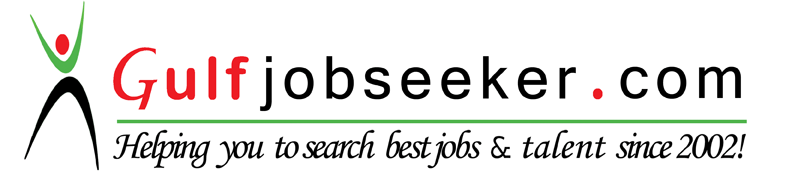 CourseUniversity/ CollegeYear of PassingDiploma in Professional Executive AssistantDavar’s college of Commerce, Secretarial Studies and Services.2011Diploma in Human Resource ManagementWelingkar Institute of Management Development & Research.2010Bachelor of Arts - HistoryMumbai University2009H.S.CMaharashtra State Board2006S. S.CMaharashtra State Board2004